DEFI N°6 CONCOURS DE GRIMACES page 2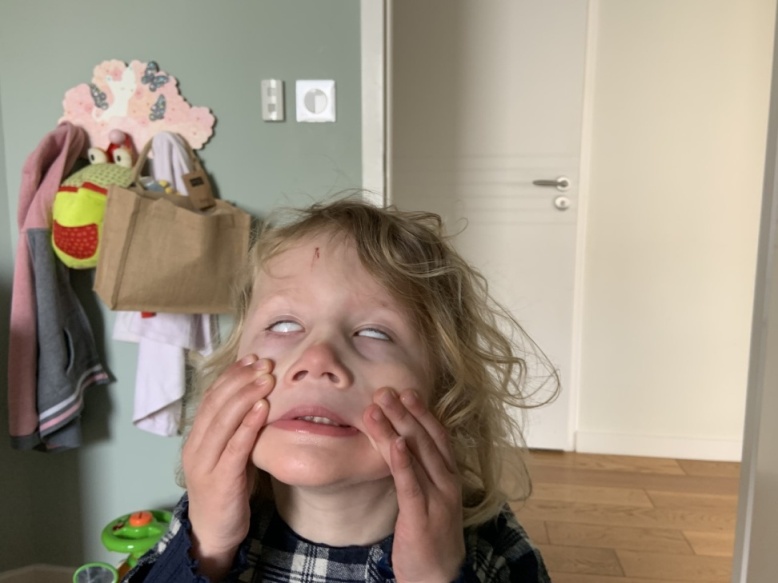 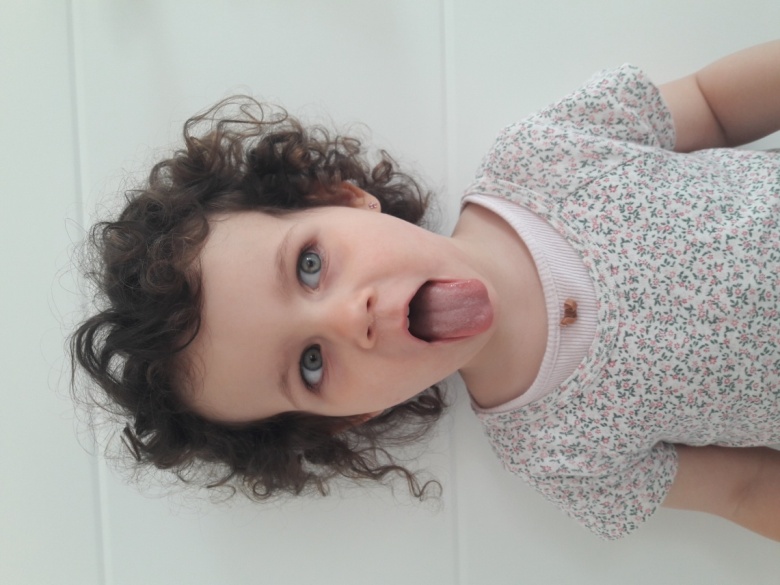 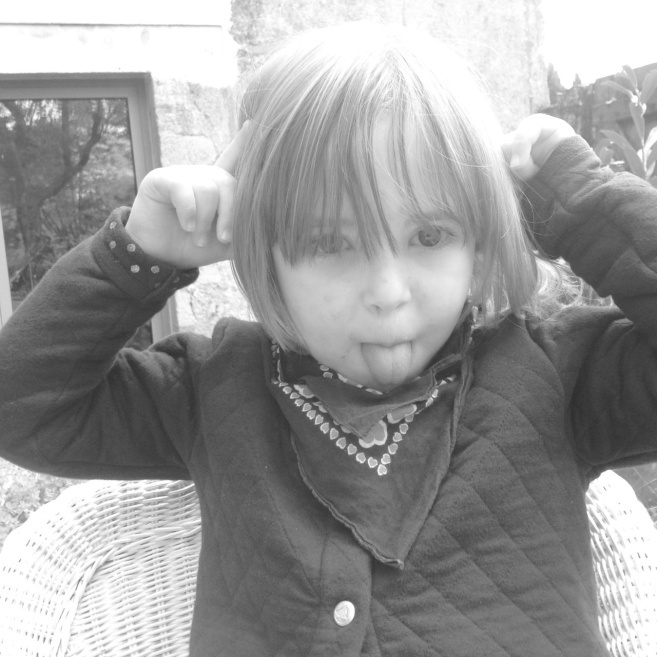 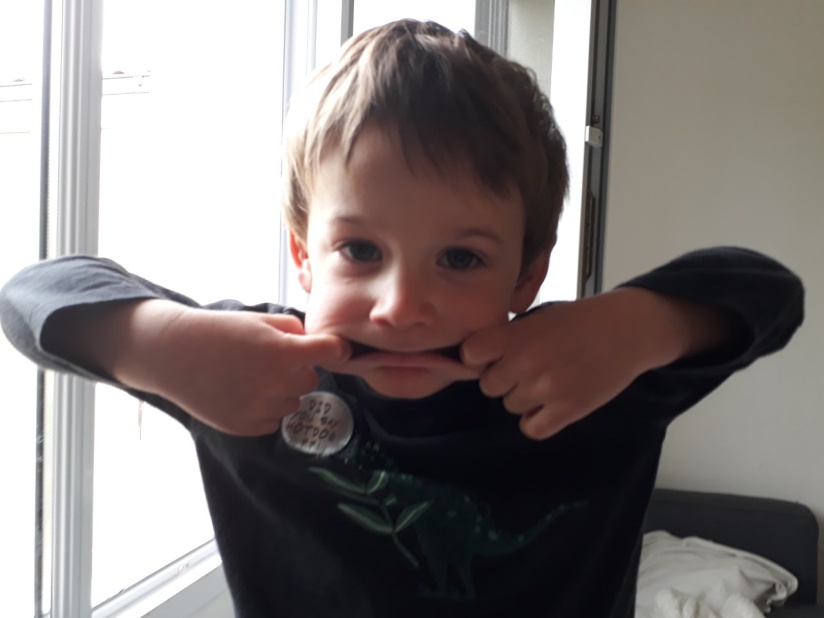 